Welcome Week AssistantApplication PackDeadline for applications: 20th August 2018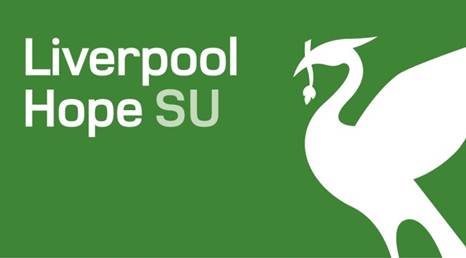 Welcome Week AssistantResponsible to: Student Activities and Engagement Co-ordinator – Steven CoxRate of Pay: £8.24 per hour ( £7.38 basic rate plus £0.86 holiday rate )Interviews   - Via telephone 23rd  August Term of Employment: Various dates between 18th September and 30th SeptemberSummary of Post:Welcome Week is one of the most memorable experiences of a student’s life at University. As a Welcome Week Assistant you can play an important role in enhancing that experience. We are looking for positive, enthusiastic and friendly individuals who will act as ambassadors for the Students’ Union. You will want to meet new people, will help put Fresher’s at ease and feel included. You will be on hand to support the permanent Union staff and Sabbatical Officers in the smooth running of Welcome Week events as well as encouraging student participation. Necessary Skills:Confidence when talking to new peopleExperience of working in a teamExcellent communication skillsGood knowledge of the campus & city Good time management skillsSome experience of Union events and activities e.g. societies, sports, forums would be desirable.Specific Duties:Offer a friendly and welcoming face to all new studentsSupporting Union Staff and Sabbatical Officers as requiredStaffing Arrivals Day Stalls,  “Supporting Students Union events and Fresher’s FairBeing available in halls – encouraging students to attend evening events and helping to book taxisTalking to students about key Union CampaignsEncouraging sales of Fresher’s Wristbands and TOTUM cardsOther Expectations:Be available to work during the period outlined aboveAdhere to Union Policy and Procedure at all times (Safe Space Policy, Disciplinary Procedure etc.)Contribute to the professional, positive and fun image of the Union and not act or speak in such a way as to bring the Union in to disreputeHave a flexible approach to duties and work and adopt a teamwork style to support a range of events and student demographicsKey dates Deadline for applications:  20th August (9.00 am)Shortlisting 	22nd AugustTelephone interviews 23rd August  Successful candidates informed 24th August  Training for successful applicants: 18th SeptemberEmployment commences 18th SeptemberEmployment ends:  30th SeptemberNotes This Application Pack should be filled in full and submitted by email to union@hope.ac.uk. Due to the high volume of applications expected we are not able to confirm receipt and you are advised to copy yourself into the email to ensure successful delivery. Please fill in this application as fully as possible. The decision to appoint candidates will be made on the information provided on this form alone. Due to the high volume of applications expected, we are not likely to be able to respond to unsuccessful applicants. If you have not heard from us by 24th August, your application has, unfortunately, not been successful. We do thank you for applying and hope you will consider future opportunities with Liverpool Hope Students’ Union.You will be paid for the all training you attend.At training you will need to provide the following: Passport (for photocopying), proof of eligibility to work in UK (if not a UK national), National Insurance Number, Bank/Building Society Account Details.Statement of ApplicantI am available for training on the 18th Septemberand I am available to work during Welcome Week PRINT NAME _______ ___________________________ 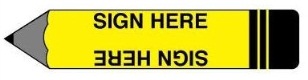 SIGNATURE ________ __________________________Monitoring FormLiverpool Hope Students’ Union is an Equal Opportunity Employer. The aim of this monitoring form is to provide equal opportunity in the fields of recruitment, training and promotion. For this to be effective it is necessary to undertake detailed monitoring of all applications for posts.PLEASE NOTE: This form is entirely confidential and will not be considered by the appointment panel. This information will be removed immediately from the main form and filed for internal monitoring. Please print your name below to indicate acceptance of these terms. Please print your name to state all the information you have provided is correct and true:PRINT NAME    ______ _________	DATE(DD/MM/YYYY): ____________SIGNATURE ______ _________________________Application FormDECLARATIONI confirm that the information I have given is, to the best of my knowledge, true and complete. I recognise that employment may be terminated without notice should I knowingly mislead during the selection process.Liverpool Hope Students’ Union promises to respect any personal data you share with us, or that we get from other organisations and keep it safe. We aim to be clear when we collect your data and not do anything you wouldn’t reasonably expect. For further information, please see our Privacy Notice for Job Candidates here."PRINT NAME ____ ___________ 	DATE(DD/MM/YYYY): __________________SIGNATURE ______ _______Personal InformationPersonal InformationPersonal InformationSurname:  Forename(s):  Forename(s):  Address: Post Code: WA8 9LETel (home):Address: Post Code: WA8 9LETel (mob):Date of Birth:  Hope Email: Hope Email: Ethnic Origin:Ethnic Origin:Ethnic Origin:Ethnic Origin:Ethnic Origin:Ethnic Origin:Asian or Asian British – IndianMixed – White and AsianOther Black BackgroundAsian or Asian British – BangladeshiMixed – White and Black AfricanWhite – BritishAsian or Asian British – PakistaniMixed – White and Black CaribbeanWhite - IrishBlack or Black British – AfricanOther Mixed BackgroundOther White BackgroundBlack or Black British – CaribbeanChineseArabOther Black BackgroundOther/UnknownPrefer not to sayNationality:Gender Identity:Gender Identity:Gender Identity:Gender Identity:FemaleMaleOther/TransPrefer not to sayIs your Gender Identity the same as you were assigned at birth?Is your Gender Identity the same as you were assigned at birth?Is your Gender Identity the same as you were assigned at birth?Is your Gender Identity the same as you were assigned at birth?Is your Gender Identity the same as you were assigned at birth?Is your Gender Identity the same as you were assigned at birth?YesNoPrefer not to sayMarriage/Civil Partnership Status:Marriage/Civil Partnership Status:Marriage/Civil Partnership Status:Marriage/Civil Partnership Status:Marriage/Civil Partnership Status:Marriage/Civil Partnership Status:Marriage/Civil Partnership Status:Marriage/Civil Partnership Status:MarriageCivil PartnershipNeitherPrefer not to saySexual Orientation:Sexual Orientation:Sexual Orientation:Sexual Orientation:Sexual Orientation:Sexual Orientation:Straight/HeterosexualBisexualGay Woman/LesbianGay ManOtherPrefer not to sayFaith/Religion/Belief:Faith/Religion/Belief:Faith/Religion/Belief:Faith/Religion/Belief:No Religion/FaithHinduBaha’iMuslimBuddhistSikhChristianPrefer not to sayJainOther (please specify):Other (please specify):JewishOther (please specify):Other (please specify):Do you consider yourself as having a disability?Do you consider yourself as having a disability?Do you consider yourself as having a disability?Do you consider yourself as having a disability?Do you consider yourself as having a disability?Do you consider yourself as having a disability?YesNoPrefer not to sayIf yes, please give details: If yes, please give details: If yes, please give details: If yes, please give details: If yes, please give details: If yes, please give details: Do you require permission to work in the UK? Asylum & Immigration Act 1996:Do you require permission to work in the UK? Asylum & Immigration Act 1996:Do you require permission to work in the UK? Asylum & Immigration Act 1996:Do you require permission to work in the UK? Asylum & Immigration Act 1996:YesNoIf yes, please provide details:If yes, please provide details:If yes, please provide details:If yes, please provide details:Have you ever been convicted of a criminal offence? Rehabilitation of Offenders Act 1974:Have you ever been convicted of a criminal offence? Rehabilitation of Offenders Act 1974:Have you ever been convicted of a criminal offence? Rehabilitation of Offenders Act 1974:Have you ever been convicted of a criminal offence? Rehabilitation of Offenders Act 1974:YesNoIf yes, please provide details (if the period of rehabilitation for the crime has not been completed):If yes, please provide details (if the period of rehabilitation for the crime has not been completed):If yes, please provide details (if the period of rehabilitation for the crime has not been completed):If yes, please provide details (if the period of rehabilitation for the crime has not been completed):Are you related to any members of staff/sabbatical officers of Liverpool Hope SU?Are you related to any members of staff/sabbatical officers of Liverpool Hope SU?Are you related to any members of staff/sabbatical officers of Liverpool Hope SU?Are you related to any members of staff/sabbatical officers of Liverpool Hope SU?YesNoIf yes, please provide details:If yes, please provide details:If yes, please provide details:If yes, please provide details:Personal InformationPersonal InformationSurname: Forename(s): Campus Experience (select all appropriate):Campus Experience (select all appropriate):Campus Experience (select all appropriate):Campus Experience (select all appropriate):Campus Experience (select all appropriate):Campus Experience (select all appropriate):Study/Live/Have Lived at Hope ParkStudy/Live/Have Lived at Creative CampusLive/Have Lived at AigburthApplication Questions:Why are you a good choice for Welcome Week Assistant and what difference could you make to the experience of new students?What do you think is the purpose of Liverpool Hope Students’ Union and why do we run a Welcome Week?Personal Statement: Please write a personal statement maximum 500 words) stating previous relevant experience (employment, volunteering, SU experience etc.) and personal attributes (refer to “Necessary Skills” section above.